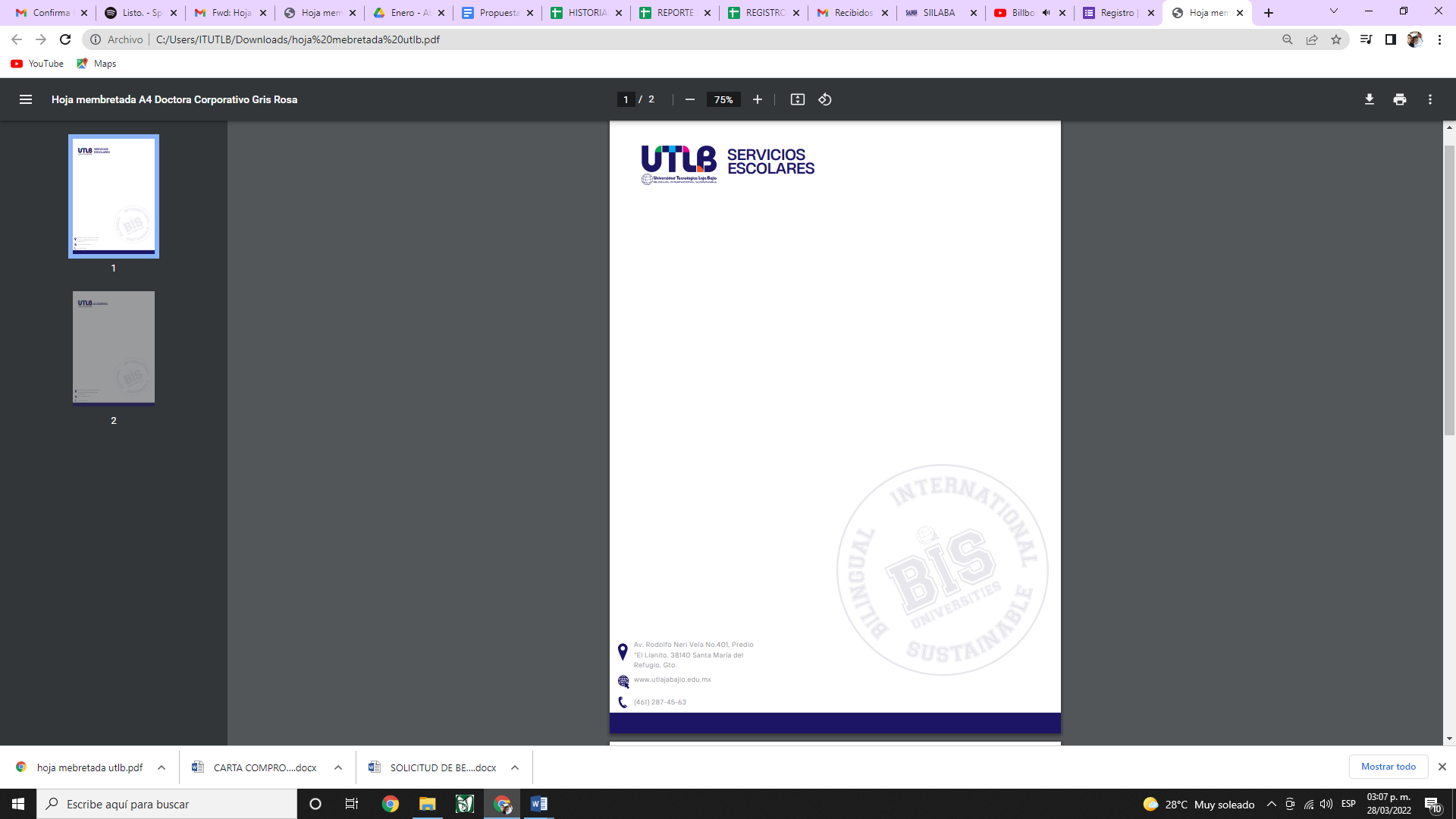 Celaya, Gto., a 5 de diciembre de 2022.COMITÉ DE BECAS.PRESENTE.El que suscribe el C.  con número de matrícula, , alumno de la carrera de  tengo a bien solicitar el apoyo de beca consistente en: . Por lo anterior anexo al presente los siguientes requisitos:Ser estudiante regular;Acreditar un promedio general mínimo de:I.- Para beca de Excelencia de 9.50 nueve, punto cincuenta a 10. (100 % de la beca), no adeudar materias del cuatrimestre anterior.II.- Para beca por promedio de 8.50 ocho, punto cincuenta a 9.49 nueve, punto cuarenta y nueve (75 % de la beca), no adeudar materias del cuatrimestre anterior.III.- Para beca Deportiva, Cultural y de Liderazgo acreditar un promedio mínimo de 8.0 ocho, punto cero y un promedio máximo de 8.50 ocho, punto cincuenta, no adeudar materias del cuatrimestre anterior y deberá haber asistido al 90 % de los entrenamientos y juegos del cuatrimestre anterior. Se otorgará del 75 al 100 % de la beca a criterio del Comité de Becas.IV.- Para cuotas disminuidas deberá de acreditar un promedio menor a 8.50 ocho, punto cincuenta, y estudio socioeconómico por parte del psicólogo, se otorgará del 50 al 100 % de la beca a criterio del Comité de Becas.No tener adeudos económicos y académicos con la Universidad;Presentar solicitud por escrito;Carta compromiso firmada;No haber incurrido en faltas de conducta y disciplina en materia administrativa, académica y/o extraacadémica.
Atentamente______________________________________________________Nombre y firma del alumno